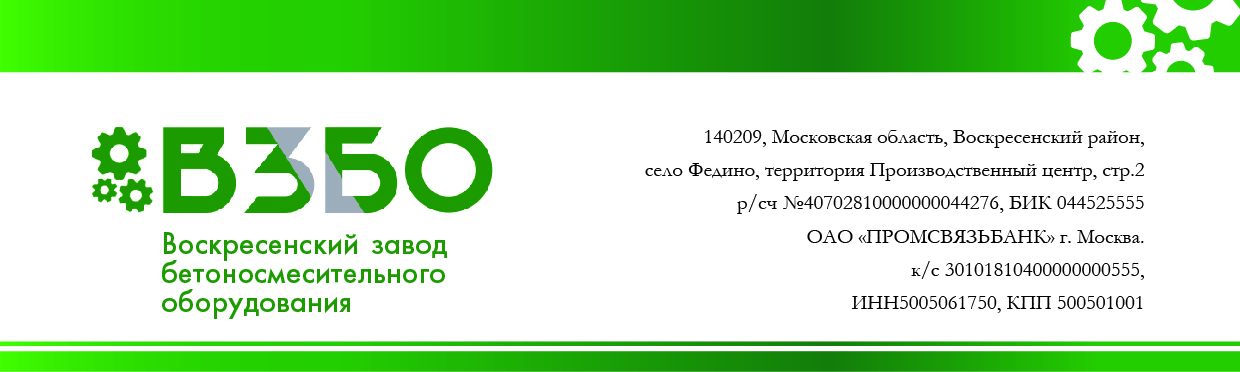 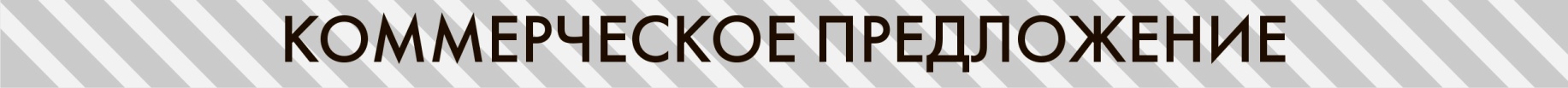 Компания уже несколько лет работает в сфере производства промышленного оборудования по изготовлению блоков (пескобетонных, керамзитобетонных, полистиролбетонных, арболитовых и т.д.), тротуарной плитки, а также производит продукцию на собственном оборудовании.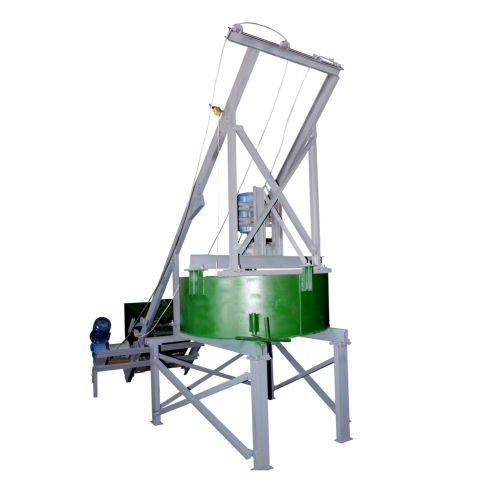 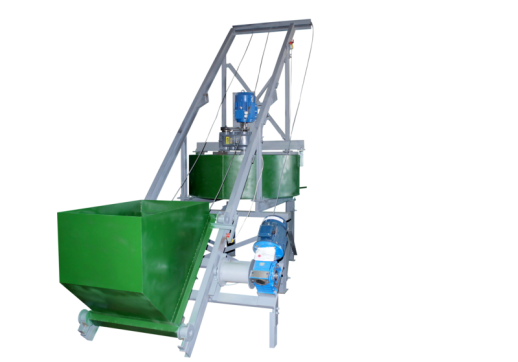 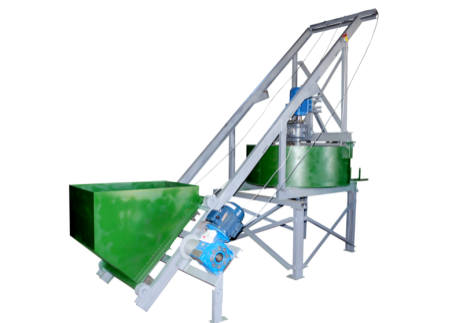 Технические характеристики М-700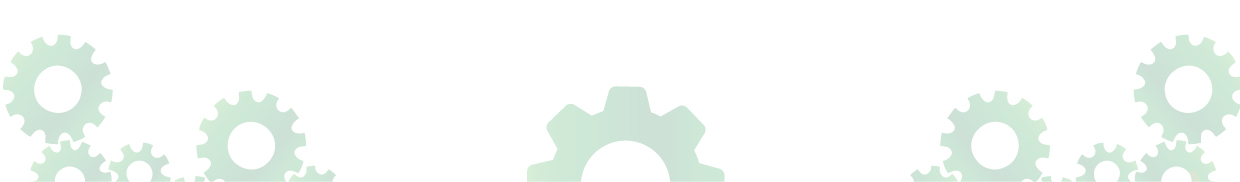 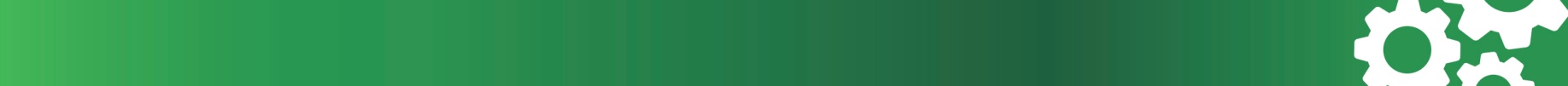 Технические характеристики СКИПа• Загрузочный ленточный транспортер - выполняет функцию подачи компонентов смеси в бетоносмеситель 3000/400 мм • Подающий ленточный транспортер – 5000/400 мм – 89 000 руб. • Дополнительный комплект лопостей к бетоносмесителю - 14 000 руб. • Крышка - сетка - 11 000 руб. Коммерческая частьИтого: 264 700,00Цена  с учета НДССрок изготовления: до 30 рабочих дней с момента получения предоплаты (50% от суммы заказа).Остаток суммы оплачивается после изготовления оборудования. Отгрузка товара производится после полной оплаты стоимости оборудованияОтгрузка производится со склада по адресу: Московская область, г. ВоскресенскГарантия на изготовленное оборудование: 12 месяцаС уважением Рыжков Юрий Сергеевич Телефон: 8 (909) 997-42-24 Адрес эл. почты: 89099974224@vzbo.ru Сайт: www.vzbo.ru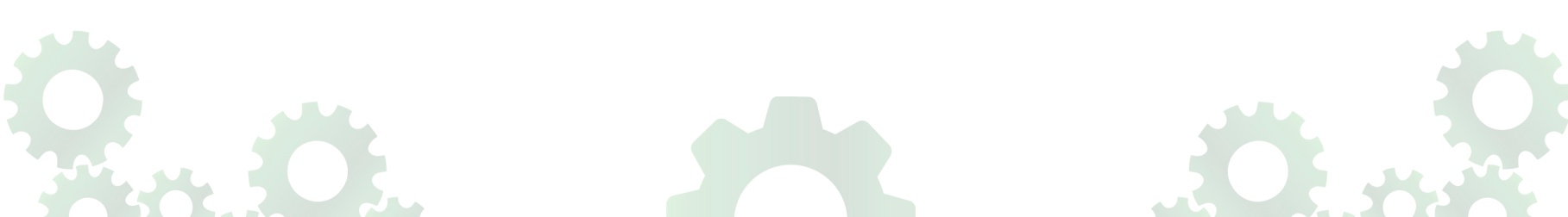 Бетоносмеситель принудительный М-700 СКИП Диаметр кольца1400 ммВысота кольца500 ммПродолжительность перемешивания1-2 мин.Габаритные размеры1500*1500*1800 ммВес700 кгТолщина металла обечайки (брони)16 мм высокопрочной сталиТолщина металла лопастей16 мм высокопрочной сталиТип редуктораЦилиндрическийОбщий Объем700 литровОбъем готовой смеси400-500 литровМощность7,5 кВтПодключение380ВКоличество лопостей4 шт.Объем загрузки бункера0,5 м3Размеры бункера1240х700х840 ммМощность привода3 кВтТип приводаМотор редуктор NMRV 110Движение бункераПо рельсам№ОборудованиеЦена с НДСКол-воСумма с НДС1.Бетоносмеситель принудительного действия М-700 СКИП 380В264 700,001264 700,00